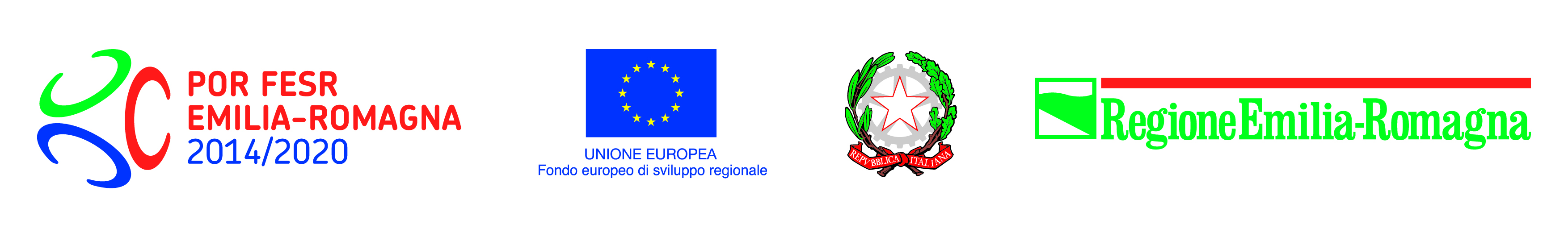 POR FESR EMILIA ROMAGNA 2014-2020Seconda Manifestazione di interesseAsse 1.Azione 1.6.1 Interventi per rafforzare la capacità dei servizi sanitari regionali di rispondere alla crisi provocata dall’emergenza epidemiologica da COVID-19Format di candidatura Domanda di candidatura Codice Marca da Bollo: ___________Data emissione Marca da Bollo: gg/mm/aaaaAlla Regione Emilia-RomagnaDirezione Generale Economia della conoscenza, del lavoro e dell'impresaServizio Ricerca, Innovazione, energia ed Economia SostenibileViale Aldo Moro n. 44 - 40127 BolognaIl/La sottoscritto/a ________________________ nato/a a _____________________ in data ____________residente in __________________________ n° ___ c.a.p. _____ Comune _________________Prov. __Codice fiscale ___________________,in qualità di legale rappresentante/delegato dell’Azienda sanitaria _________________________ _____________________________________________, dichiara di essere esente dall’obbligo di assolvimento dell’imposta di bollo in quanto____________ (indicare riferimento normativo)di essere soggetto all’obbligo di assolvimento dell’imposta di bollo  Soggetto proponenteDati referente: Responsabile Amministrativo del progetto (Direttore amministrativo dell’Azienda sanitaria)CHIEDEdi essere ammesso alla concessione del contributo previsto dal bando per la realizzazione del progetto di seguito descritto:Titolo del progetto: 	Interventi necessari per rafforzare la capacità del servizio sanitario regionale di contrastare e contenere la grave crisi sanitaria provocata dall’emergenza epidemiologica da COVID-19.Costo Complessivo: 	________________€Contributo richiesto: 	________________€  (barrare in caso di applicazione della fattispecie) di sostituire con la presente proposta di progetto quella già presentata in data ………..a valere sulla manifestazione di interesse di cui alla DGR n. 1522/2020 di cui si richiede il contestuale ritiro DICHIARAdi rendere tutte le precedenti dichiarazioni, incluse le dichiarazioni rese negli allegati alla presente domanda, ai sensi degli artt. 46 e 47 del D.P.R. 28/12/2000 n. 445, e di essere consapevole delle responsabilità penali cui può andare incontro in caso di dichiarazione mendace o di esibizione di atto falso o contenente dati non rispondenti a verità, ai sensi degli artt. 75 e 76 del D.P.R. 28/12/2000 n. 445Format Scheda Progetto1. Titolo2. Descrizione 3. Data inizio e data fine progetto  4.Piano dei costi 5. Dettaglio delle spese per tipologie di costo ammissibili (Le singole tipologie di spesa ammissibile elencate vanno intese a titolo non esaustivo. Ogni eventuale spesa aggiuntiva non già contenuta nell’elenco dovrà essere esplicitata alla voce altro per essere sottoposta ad una verifica di ammissibilità)6. Indicatori Si allegano:Procura speciale (o qualsiasi atto valido ai sensi di legge) del legale rappresentante del proponente (firmata digitalmente dal delegato), se la domanda non è firmata dal Direttore generale, corredata da copia della carta di identità del delegante;Scheda progetto da pubblicare ai sensi dell’art. 27, comma1, del D. Lgs. n.  33/2013;Dichiarazione di assolvimento degli obblighi relativi all’imposta di bollo;Documento di identità, in corso di validità in caso di firma autografa della richiesta di contributo.Luogo e data 			Timbro e firma Legale R. 			       o firma digitale______________________________		            ____________________________Denominazione – Ente di appartenenzaPartita IVACodice FiscaleForma giuridicaSede legaleVia _________________ N. ___ Comune _____________ CAP _______ Provincia ______ E-mail PECLegale rappresentanteNome _______________ Cognome __________________Luogo e data nascitaComune ___________ Data __________(GG/MM/AAAA)Codice FiscaleReferenteNome _______________ Cognome __________________IndirizzoE-mailTelefonoAzienda sanitaria _________________ (AUSL/AOU/IRCSS regionale) Interventi necessari per rafforzare la capacità del servizio sanitario regionale di contrastare e contenere la grave crisi sanitaria provocata dall’emergenza epidemiologica da COVID-19.Attraverso il progetto si intendono sostenere le principali azioni messe in campo da __________________________________________(inserire l’Azienda sanitaria), coerentemente con le indicazioni dei livelli nazionale e regionale, necessarie per rafforzare la capacità di risposta del complessivo servizio sanitario regionale alla crisi epidemiologica da COVID-19. Gli interventi riguardano l’acquisizione di specifici beni e servizi finalizzati a rendere più tempestivo ed efficace il servizio erogato agli utenti. Le azioni cui fa riferimento il presente progetto sono inerenti ad attività che hanno avuto inizio dal ___________________ e che termineranno entro il ______________. (come data di inizio occorre prendere a riferimento la data del primo giustificativo di spesa quietanzato e come data di fine quella dell’ultimo, anche stimata, purché nell’ambito del periodo di eleggibilità della spesa previsto dalla Manifestazione di Interessi: ipotesi 01/03/2020-30/06/2021) Tipologia di costo Totale spesa Acquisto di Dispositivi di protezione individualeAcquisto di materiale per sanificazione di strutture sanitarie Acquisto di materiale per Tamponi naso faringei e Screening sierologici Acquisto di Gel igienizzantiAcquisto di Farmaci per pazienti Covid-19Acquisto di servizi inerenti a Tamponi naso faringei e a screening sierologiciAcquisto di servizi di sanificazione a strutture sanitarieAcquisto di servizi per Esami diagnostici a pazienti Covid-19Acquisto di Tecnologie ed attrezzature biomedicheAcquisto di Tecnologie ed attrezzature informatiche                                                                          Totale Spese                                                               Contributo richiesto 100%Spese ammissibili per tipologie di costo (elencare gli acquisti effettuati)Nr pezzi o importo (se del caso)Acquisto di Dispositivi di protezione individuale Acquisto di Dispositivi di protezione individuale A.1 Mascherine chirurgiche, maschere/Semi-maschere con filtranti facciali (FFP2 e FFP3)A.2 Visiere, occhiali protettivi, Ripari faccialiA.3 Camici, caschi, cuffie/copricapo e tute protettive A.4 Guanti, calzari, stivali o scarpe da lavoro chiuse A.5 Rimborsi di DPI a Strutture socio sanitarie (DGR 567/2020, note prot. 0501222.U del 14/07/20 e 0637542.U del 5/10/20) e a Strutture private (DGR 344/2020 e Determinazione n. 9898 del 12/06/20)A.6 Altro (specificare)Acquisto di materiale per sanificazione di strutture sanitarie Acquisto di materiale per sanificazione di strutture sanitarie B.1 Prodotti detergenti, disinfettanti/antisettici per la sanificazioneB.2 Altro (specificare)Acquisto di materiale per Tamponi naso faringei e Screening sierologiciAcquisto di materiale per Tamponi naso faringei e Screening sierologiciC.1 Acquisto di Kit per test diagnostici molecolari, biologici, sierologici (IgA e IgG, IgM) e/o PCR (su tampone, saliva o siero)C.2 Reagenti C.3 Rimborsi a Strutture private per acquisto di materiale per Tamponi naso faringei e Screening sierologici (DGR 344/2020 e Determinazione n. 9898 del 12/06/20)C.4 Altro (specificare)D. Acquisto di Gel igienizzanti D. Acquisto di Gel igienizzanti D.1 Gel o altre soluzioni idroalcoliche, ivi compresi i dispenser (dispenser manuale, elettrico, porta dispenser, etc)D.2 Altro (specificare)E.Acquisto di Farmaci per pazienti Covid-19 (farmaci per terapia al paziente COVID)E.Acquisto di Farmaci per pazienti Covid-19 (farmaci per terapia al paziente COVID)E.1 Antinfettivi, immunosoppressori, cortisonici, anticoagulanti, miorilassanti, antipiretici, anestetici, ossigenoE.2 Rimborsi a Strutture private di farmaci per il trattamento di pazienti Covid-19, secondo i protocolli in uso presso le Aziende sanitarie (DGR 344/2020 e Determinazione n. 9898 del 12/06/20)E.3 Altro (specificare)F. Acquisto di servizi inerenti a Tamponi naso faringei e a Screening sierologiciF. Acquisto di servizi inerenti a Tamponi naso faringei e a Screening sierologiciF.1 Service di laboratorioF.2 Servizi presso terzi (gestione del prelievo e dell’analisi) F.3 Test sierologici (test rapidi anticorpi)F.4 Test antigeniciF.5 Rimborsi a Strutture private per acquisto di servizi inerenti a Tamponi naso faringei e Screening sierologici (DGR 344/2020 e Determinazione n. 9898 del 12/06/20)F.6 Altro (specificare)G. Acquisto di servizi di sanificazione a strutture sanitarieG. Acquisto di servizi di sanificazione a strutture sanitarieG.1 Servizi di sanificazione acquistati da terziG.2 Rimborsi a Strutture private per acquisto di servizi di sanificazione per attivazione/disattivazione reparti Covid-19 (DGR 344/2020 e Determinazione n. 9898 del 12/06/20)G.3 Altro (specificare)H. Acquisto di servizi per Esami diagnostici a pazienti Covid-19H. Acquisto di servizi per Esami diagnostici a pazienti Covid-19H.1 Radiografia, Tomografia computerizzata, etc. H.2 Rimborsi a Strutture private per Esami diagnostici per pazienti Covid-19 (DGR 344/2020 e Determinazione n. 9898 del 12/06/20)H.3 Altro (specificare)Acquisto di Tecnologie ed attrezzature biomediche Acquisto di Tecnologie ed attrezzature biomediche I.1 Caschi per terapia, flussimetri, aspiratori elettrici, ecotomografi, elettrocardiografi, laringoscopio, defibrillatore bifasico semiautomatico/manuale video-laringoscopi, pompa infusione, pompa peristaltica, pompe siringa, pompe per nutrizione enterale, pompe per nutrizione parenterale, pompe fisse parenterali (service) pulsossimetro, saturimetro, termoscanner, termometri laser, tomografo computerizzato, umidificatore, ventilatori CPAP, elettrocardiografo, carrello emergenza per terapia intensiva, aspiratore portatile, , aspiratore elettrico portatile, barella di bio-contenimento, ecotomografo multidisciplinare, incubatrici per terapia intensiva neonatale, portatili radiologia maceratore, solleva-pazienti, sistema riscaldamento paziente, lampade scialitiche portatili, frigo-emoteca, emogasanalizzatori, frigorifero custodia farmaci, massaggiatore cardiacoI.5 Altro (specificare)J. Acquisto di Tecnologie ed attrezzature informatiche J. Acquisto di Tecnologie ed attrezzature informatiche J.1 Centrali di monitoraggio per reparti (Covid-19) J.2 Monitor multiparametrici J.3 Monitor defibrillatoreJ.4 Software e hardware per servizio di telemedicina, se compatibili con la piattaforma regionale di telemedicinaJ.5 Altro (specificare)CodiceIndicatoreUnità di misuraValore previstoCV6Numero di dispositivi di protezione individuale acquistatiNumero di dispositiviCV10Capacità di test per diagnosticare e testare COVID-19 (incluso il test degli anticorpi) Numero di possibili testCV1Valore totale dei dispositivi di protezione individuale acquistatiEuroCV2Valore delle attrezzature mediche acquistate (ventilatori, letti, monitor, ecc) (in euro)Euro CV3Valore dei medicinali collegati al testing e al trattamento del COVID-19 (incluso il costo dei kit per il test, antivirali e altro materiale di consumo) (in euro)Euro